Kreatywne rysowanie - dokończ rysunek. Zaproś do zabawy najbliższych. Poproś niech każdy zrobi swój rysunek. 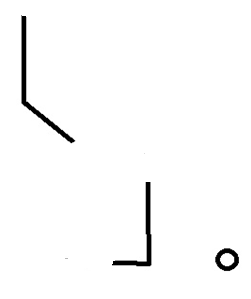 Kreatywne rysowanie - dokończ rysunek. Zaproś do zabawy najbliższych. Poproś niech każdy zrobi swój rysunek. 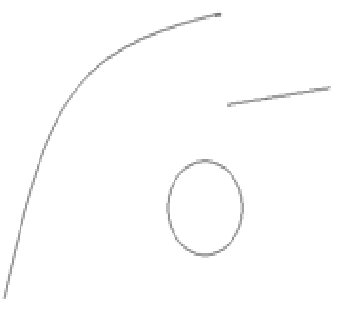 